UNIWERSYTET WARMIŃSKO-MAZURSKI W OLSZTYNIE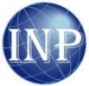 INSTYTUT NAUK POLITYCZNYCH10-007 Olsztyn, ul. F. Szrajbera 11, pok. 226 fax 89 5270801; tel.89 5246366
http://www.uwm.edu.pl/inp/, inp@uwm.edu.plKonferencja naukowa„Polska i Polacy 1918-2018. Przemiany polityczne, społeczne, ekonomiczne i kulturowe”Olsztyn, dnia 4. 10. 2018 r.Formularz zgłoszeniowyImię i nazwisko: …………………………………………………………………………………….Stopień/tytuł: ………………………………………………………………………………………..Afiliacja instytucjonalna: …………………………………………………………………………………………………………………………………………………………………………………….Tytuł referatuW języku polskim:……………………………………………………………………………………………………….……………………………………………………………………………………………………….W języku angielskim:……………………………………………………………………………………………………….……………………………………………………………………………………………………….Abstrakt (do 100 wyrazów):……………………………………………………………………………………………………….……………………………………………………………………………………………………….……………………………………………………………………………………………………….……………………………………………………………………………………………………….PodpisWypełniony formularz zgłoszeniowy należy przesłać na adres konferencja.niepodleglosc.uwm@gmail.com najpóźniej do 30. 06. 2018 r.